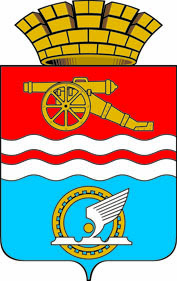 СВЕРДЛОВСКАЯ ОБЛАСТЬАДМИНИСТРАЦИЯ ГОРОДА КАМЕНСКА-УРАЛЬСКОГОПОСТАНОВЛЕНИЕот 04.06.2020 № 421О внесении изменений в Административный регламент осуществления муниципального контроля в сфере благоустройства в границах муниципального образования город Каменск-УральскийВ соответствии с федеральными законами от 6 октября 2003 года № 131-ФЗ «Об общих принципах организации местного самоуправления в Российской Федерации», от 26 декабря 2008 года № 294-ФЗ «О защите прав юридических лиц и индивидуальных предпринимателей при осуществлении государственного контроля (надзора) и муниципального контроля», в целях приведения в соответствии с постановлением Администрации города Каменска- Уральского от 15.10.2019 № 848 «Об утверждении Порядка осуществления муниципального контроля в сфере благоустройства на территории муниципального образования город Каменск-Уральский» Администрация города Каменска-Уральского ПОСТАНОВЛЯЕТ:1. Внести в Административный регламент осуществления муниципального контроля в сфере благоустройства в границах муниципального образования город Каменск-Уральский, утвержденный постановлением Администрации города Каменска-Уральского от 13.04.2015 № 524 (в редакции постановления Администрации города Каменска-Уральского от 02.06.2017 № 459), изменения, изложив его в новой редакции согласно приложению к настоящему постановлению.2. Опубликовать настоящее постановление в газете «Каменский рабочий» и разместить на официальном сайте муниципального образования.3. Контроль за выполнением настоящего постановления возложить на первого заместителя главы Администрации города С.А. Гераскина. Глава города									          А.В. ШмыковПриложение к постановлению Администрации города Каменска-Уральскогоот 04.06.2020 № 421Административный регламентосуществления муниципального контроля в сфере благоустройства на территории муниципального образования город Каменск-УральскийОбщие положения1.1. Административный регламент осуществления муниципального контроля в сфере благоустройства на территории муниципального образования город Каменск-Уральский (далее - Административный регламент) разработан в целях установления целей, задач, предмета, форм муниципального контроля в сфере благоустройства на территории муниципального образования город Каменск-Уральский (далее –муниципальный контроль), а также прав и обязанностей лиц, осуществляющих муниципальный контроль на территории муниципального образования город Каменск-Уральский (далее – муниципальное образование), сроков и последовательности административных действий органа муниципального контроля при осуществлении полномочий по муниципальному контролю, а также порядка взаимодействия органа муниципального контроля с индивидуальными предпринимателями и юридическими лицами, их представителями (далее - субъектами муниципального контроля), органами государственной власти, органами местного самоуправления и их структурными подразделениями при осуществлении муниципального контроля.1.2. Органом, уполномоченным на осуществление муниципального контроля, является Администрация города Каменска-Уральского (далее – Администрация).1.2.1. Муниципальный контроль, предусмотренный настоящим Административным регламентом, от имени Администрации осуществляется отраслевым органом администрации города Каменска-Уральского по городскому хозяйству (далее – отраслевой орган). 1.2.2. Полномочиями по осуществлению муниципального контроля наделяются муниципальные служащие, замещающие должности муниципальной службы в отраслевом органе, в соответствии с установленными должностными обязанностями (далее – уполномоченные должностные лица).1.2.3. В случаях и в порядке, определенных законодательством Российской Федерации, к проведению мероприятий в рамках осуществления муниципального контроля, предусмотренного настоящим Административным регламентом, привлекаются эксперты (экспертные организации).1.3. Перечень нормативных правовых актов, регулирующих осуществление муниципального контроля (далее - обязательные требования), размещен на официальном сайте муниципального образования город Каменск-Уральский https://kamensk-uralskiy.ru, в региональной государственной информационной системе «Реестр государственных услуг и муниципальных услуг (функций) Свердловской области (далее - региональный реестр) и федеральной государственной информационной системе «Единый портал государственных и муниципальных услуг (функций) (далее - Единый портал).1.4. Предметом муниципального контроля является оценка соблюдения юридическими лицами, индивидуальными предпринимателями обязательных требований при содержании, установке, использовании, эксплуатации, следующих территорий, объектов и (или) при осуществлении следующей деятельности:1) территория муниципального образования (в том числе земельные участки, территории общего пользования, прилегающие территории (в случае, если их границы определены Правилами благоустройства территории муниципального образования в установленном порядке), территории, прилегающие к площадкам, на которых производятся строительные работы, другие территории, на которые распространяются обязательные требования);2) элементы благоустройства;3) здания, строения, сооружения (в том числе фасады зданий, их элементы), ограждения;4) нестационарные торговые объекты;5) инженерные сети;6) освещение территории муниципального образования;7) производство земляных работ;8) обращение с твердыми коммунальными отходами (в том числе, крупногабаритными отходами);9) иные объекты или деятельность, на которые распространяются обязательные требования.1.5. Муниципальный контроль осуществляется в форме:1) проверок соблюдения юридическими лицами и индивидуальными предпринимателями обязательных требований; 2) проведения мероприятий по профилактике нарушений юридическими лицами, индивидуальными предпринимателями обязательных требований;3) проведения мероприятий по контролю без взаимодействия с юридическими лицами, индивидуальными предпринимателями.      1.6. Уполномоченные должностные лица при осуществлении муниципального контроля  наделены правами, предусмотренными Федеральным законом № 294-ФЗ от 26 декабря 2008 «О защите прав юридических лиц и индивидуальных предпринимателей при осуществлении государственного контроля (надзора) и муниципального контроля» (далее – Федеральный закон № 294-ФЗ), и обязаны: 1.6.1. своевременно и в полной мере исполнять предоставленные в соответствии с законодательством Российской Федерации полномочия по предупреждению, выявлению и пресечению нарушений обязательных требований;1.6.2. соблюдать законодательство Российской Федерации, права и законные интересы субъектов муниципального контроля;1.6.3. проводить проверку на основании приказа начальника отраслевого органа (его заместителя) о ее проведении в соответствии с ее назначением;1.6.4. проводить мероприятия по контролю без взаимодействия с юридическими лицами, индивидуальными предпринимателями на основании заданий на проведение таких мероприятий, утверждаемых начальником отраслевого органа (его заместителем);1.6.5. проводить проверку только во время исполнения служебных обязанностей, выездную проверку только при предъявлении служебных удостоверений, копии приказа начальника (его заместителя) отраслевого органа, а в случае, предусмотренном частью 5 статьи 10 Федерального закона № 294-ФЗ копии документа о согласовании проведения проверки; 1.6.6. не препятствовать руководителю, иному должностному лицу или уполномоченному представителю юридического лица, индивидуальному предпринимателю, его уполномоченному представителю присутствовать при проведении проверки и давать разъяснения по вопросам, относящимся к предмету проверки;1.6.7. предоставлять руководителю, иному должностному лицу или уполномоченному представителю юридического лица, индивидуальному предпринимателю, его уполномоченному представителю, присутствующим при проведении проверки, информацию и документы, относящиеся к предмету проверки;1.6.8. знакомить руководителя, иное должностное лицо или уполномоченного представителя юридического лица, индивидуального предпринимателя, его уполномоченного представителя с результатами проверки;1.6.9. знакомить руководителя, иное должностное лицо или уполномоченного представителя юридического лица, индивидуального предпринимателя, его уполномоченного представителя с документами и (или) информацией, полученными в рамках межведомственного информационного взаимодействия;1.6.10. учитывать при определении мер, принимаемых по фактам выявленных нарушений, соответствие указанных мер тяжести нарушений, их потенциальной опасности для жизни, здоровья людей, для окружающей среды, а также не допускать необоснованное ограничение прав и законных интересов юридических лиц, индивидуальных предпринимателей, их представителей;1.6.11. доказывать обоснованность своих действий при их обжаловании юридическими лицами, индивидуальными предпринимателями, их представителями в порядке, установленном законодательством Российской Федерации;1.6.12. соблюдать сроки проведения проверки, установленные Федеральным законом № 294-ФЗ;1.6.13. истребовать в рамках межведомственного информационного взаимодействия документы и (или) информацию, включая разрешительные документы, включенные в определенный Правительством Российской Федерации перечень (далее - Перечень), от иных государственных органов, органов местного самоуправления либо подведомственных государственным органам или органам местного самоуправления организаций, в распоряжении которых находятся указанные документы и (или) информация;1.6.11. не требовать от юридического лица, индивидуального предпринимателя, их представителей документы и иные сведения, представление которых не предусмотрено законодательством Российской Федерации;1.6.12. перед началом проведения выездной проверки по просьбе руководителя, иного должностного лица или уполномоченного представителя юридического лица, индивидуального предпринимателя, его уполномоченного представителя ознакомить их с положениями Административного регламента, в соответствии с которым проводится проверка;1.6.13. осуществлять запись о проведении проверки в журнале учета проверок, в случае его наличия у юридического лица, индивидуального предпринимателя;1.6.14. исполнять иные обязанности уполномоченных должностных лиц, установленные Федеральным законом № 294-ФЗ.1.7. Исчерпывающий перечень документов и (или) информации, запрашиваемых уполномоченными должностными лицами у юридического лица, индивидуального предпринимателя при осуществлении муниципального контроля:1.7.1. документ, подтверждающий полномочия лица действовать от имени юридического лица, индивидуального предпринимателя:- документ, удостоверяющий личность (для индивидуального предпринимателя), либо представителя юридического лица;- документ о назначении на должность руководителя юридического лица;- доверенность, оформленная в соответствии с требованиями Гражданского кодекса Российской Федерации (для представителя индивидуального предпринимателя или юридического лица);1.7.2. учредительные документы юридического лица. 1.7.3. должностные инструкции субъектов муниципального контроля.1.8. Исчерпывающий перечень документов и (или) информации, запрашиваемых в рамках межведомственного информационного взаимодействия от иных государственных органов, органов местного самоуправления либо подведомственных государственным органам или органам местного самоуправления организаций, в соответствии с Перечнем:1.8.1. свидетельство о государственной регистрации в качестве индивидуального предпринимателя и юридического лица и (или) выписка из Единого государственного реестра индивидуальных предпринимателей, Единого государственного реестра юридических лиц; 1.8.2. правоустанавливающие (правоподтверждающие) документы на объекты, относящиеся к предмету проверки.1.8.3. Указанную информацию субъекты муниципального контроля вправе предоставить по собственной инициативе. 1.9. Субъекты муниципального контроля имеют право:1.9.1. непосредственно присутствовать при проведении проверки, давать объяснения по вопросам, относящимся к предмету проверки;1.9.2. получать от уполномоченных должностных лиц информацию, которая относится к предмету проверки и предоставление которой предусмотрено настоящим Административным регламентом;1.9.3. по собственной инициативе представлять документы и (или) информацию, которые находятся в распоряжении иных государственных органов, органов местного самоуправления либо подведомственных государственным органам или органам местного самоуправления организаций;1.9.4. знакомиться с документами и (или) информацией, полученными органом муниципального контроля в рамках межведомственного информационного взаимодействия от иных государственных органов, органов местного самоуправления либо подведомственных государственным органам или органам местного самоуправления организаций, в распоряжении которых находятся эти документы и (или) информация;1.9.5. знакомиться с результатами проверки и указывать в акте проверки о своем ознакомлении с результатами проверки, согласии или несогласии с ними, а также с отдельными действиями должностных лиц отраслевого органа;1.9.6. вести Журнал учета проверок по типовой форме (Приложение № 1 к Административному регламенту).1.10. Субъекты муниципального контроля обязаны:1.10.1. обеспечить присутствие руководителей, иных должностных лиц или уполномоченных представителей юридических лиц, уполномоченных представителей индивидуальных предпринимателей, ответственных за организацию и проведение мероприятий по выполнению обязательных требований, являющихся предметом муниципального контроля;1.10.2. предоставить уполномоченным должностным лицам, осуществляющим выездную проверку, возможность ознакомиться с документами, связанными с целями, задачами и предметом выездной проверки, в случае, если выездной проверке не предшествовало проведение документарной проверки;1.10.3. обеспечить доступ проводящих выездную проверку уполномоченных должностных лиц на территорию, в используемые при осуществлении своей деятельности здания, строения, сооружения, помещения, к используемым оборудованию, транспортным средствам, перевозимым ими грузам и подобным объектам.1.11. По результатам проверки уполномоченными должностными лицами, проводящими проверку, оформляется акт по форме, утвержденной настоящим Административным регламентом (Приложение № 2 к Административному регламенту).1.12. При обнаружении, в ходе осуществления муниципального контроля, нарушений обязательных требований, уполномоченные должностные лица обязаны:1.12.1. выдать предписание субъекту муниципального контроля об устранении выявленных нарушений (Приложение № 3 к Административному регламенту);1.12.2. принять меры по контролю над устранением выявленных нарушений их предупреждению, предотвращению возможного причинения вреда жизни, здоровью граждан, вреда животным, растениям, окружающей среде, обеспечению безопасности государства, предупреждению возникновения чрезвычайных ситуаций природного и техногенного характера, а также меры по привлечению лиц, допустивших выявленные нарушения, к ответственности;1.12.3. направить информацию о выявленных фактах нарушения обязательных требований в уполномоченные органы государственной власти для рассмотрения и принятия мер в целях устранения нарушений в пределах компетенции указанных органов.1.13. Ограничения при проведении проверки.(№ 703-ПП от 26.03.2020)1.13.1. Уполномоченным  должностным лицам при осуществлении проверки запрещено требовать от субъектов муниципального контроля представления документов и (или) информации, включая разрешительные документы, имеющиеся в распоряжении иных государственных органов, органов местного самоуправления либо подведомственных государственным органов или органам местного самоуправления организаций, включенных в Перечень;1.13.2. Уполномоченным  должностным лицам при осуществлении проверки запрещено требовать от субъектов муниципального контроля представления документов и (или) информации до даты начала проверки.1.14. Результатом осуществления муниципального контроля является акт, а при выявлении нарушений обязательных требований - предписание.ТРЕБОВАНИЯ К ПОРЯДКУ ИСПОЛНЕНИЯМУНИЦИПАЛЬНОГО КОНТРОЛЯ2.1. Информация о месте нахождения, графике (режиме) работы, номерах справочных телефонов, адресах электронной почты отраслевого органа размещена на официальном сайте муниципального образования город Каменск-Уральский www.kamensk-uralskiy.ru в сети Интернет, в региональном реестре и на Едином портале.2.2. Порядок получения информации заинтересованными лицами по вопросам осуществления муниципального контроля, сведений о ходе осуществления муниципального контроля:2.2.1. Информация по вопросам осуществления муниципального контроля, сведений о ходе осуществления муниципального контроля, сообщается уполномоченными должностными лицами при личном контакте с заинтересованными лицами, с использованием средств почтовой, телефонной связи, а также посредством электронной почты. Информация по вопросам осуществления муниципального контроля, сведений о ходе осуществления муниципального контроля также размещается в сети Интернет, на информационных стендах в зданиях (помещениях) отраслевого органа, публикуется в средствах массовой информации.2.2.2. Исчерпывающие и корректные ответы на устные обращения заинтересованных лиц должны быть даны уполномоченными должностными лицами,  непосредственно при обращении заинтересованного лица.  2.2.3. Письменные обращения заинтересованных лиц (в том числе направленные посредством электронной почты) рассматриваются уполномоченными должностными лицами в срок, не превышающий 30 дней со дня регистрации письменного обращения в отраслевом органе.2.2.5. Информация, указанная в пунктах 2.2.1-2.2.3. настоящего Административного регламента, размещается: 1) в печатной форме на информационных стендах в вестибюле (фойе) здания (помещения) отраслевого органа;2) в электронном виде в сети Интернет: на сайтах муниципального образования город Каменск-Уральский.В случае если в указанную информацию были внесены изменения, то она в течение 5 рабочих дней подлежит обновлению на информационных стендах и на сайтах.2.3. Плата за услуги организации (организаций), участвующей (участвующих) в осуществлении муниципального контроля, взимаемой с лица, в отношении которого проводятся мероприятия по муниципальному контролю, не устанавливается.2.4. Периодичность плановых проверок - один раз в три года.Срок проведения каждой из проверок  (документарной проверки и выездной проверки) не может превышать двадцать рабочих дней.В отношении одного субъекта малого предпринимательства общий срок проведения плановых выездных проверок не может превышать пятьдесят часов для малого предприятия и пятнадцать часов для микропредприятия в год.В исключительных случаях, связанных с необходимостью проведения сложных и (или) длительных исследований, испытаний, специальных экспертиз и расследований на основании мотивированных предложений специалистов органа муниципального контроля, проводящих выездную плановую проверку, срок проведения выездной плановой проверки может быть продлен начальником отраслевого органа, но не более чем на двадцать рабочих дней, в отношении малых предприятий, микропредприятий не более чем на пятнадцать часов.Приостановление исполнения проверки не допускается.СОСТАВ, ПОСЛЕДОВАТЕЛЬНОСТЬ И СРОКИ ВЫПОЛНЕНИЯ АДМИНИСТРАТИВНЫХ ПРОЦЕДУР3.1. Перечень административных процедур, исполняемых в рамках осуществления муниципального контроля.Для целей осуществления муниципального контроля в порядке, предусмотренном настоящим Административным регламентом, исполняются следующие административные процедуры:организация и проведение мероприятий, направленных на профилактику нарушений обязательных требований;подготовка ежегодного плана плановых проверок;организация плановой проверки;проведение плановой проверки;организация внеплановой проверки;проведение внеплановой проверки;оформление результата проверки;проведение мероприятий по контролю без взаимодействия с субъектами муниципального контроля.Подраздел 1. Организация и проведение мероприятий, направленных на профилактику нарушений обязательных требований.1.1. Основанием для начала выполнения административной процедуры по организации и проведению мероприятий, направленных на профилактику нарушений обязательных требований являются:- наступление срока разработки и утверждения программы профилактики нарушений обязательных требований;- поступление обращений (заявлений) граждан или юридических лиц, информации от органов государственной власти, органов местного самоуправления, из средств массовой информации содержащих сведения о готовящихся нарушениях или о признаках нарушений обязательных требований.1.2. Программа профилактики нарушений обязательных требований разрабатывается и утверждается в соответствии с требованиями действующих нормативных правовых актов.1.3. В целях профилактики нарушений обязательных требований отраслевой орган:1) обеспечивает размещение на официальном сайте муниципального образования город Каменск-Уральский https://kamensk-uralskiy.ru перечня нормативных правовых актов или их отдельных частей, содержащих обязательные требования, оценка соблюдения которых является предметом муниципального контроля, а также текстов соответствующих нормативных правовых актов;2) осуществляет информирование субъектов муниципального контроля по вопросам соблюдения обязательных требований, в том числе посредством разработки и опубликования руководств по соблюдению обязательных требований, проведения семинаров и конференций, разъяснительной работы в средствах массовой информации и иными способами; в случае изменения обязательных требований подготавливает и распространяет комментарии о содержании новых нормативных правовых актов, устанавливающих обязательные требования, внесенных изменениях в действующие акты, сроках и порядке вступления их в действие, а также рекомендации о проведении необходимых организационных, технических мероприятий, направленных на внедрение и обеспечение соблюдения обязательных требований;3) обеспечивает регулярное (не реже одного раза в год) обобщение практики осуществления муниципального контроля и размещение на официальном сайте муниципального образования город Каменск-Уральский https://kamensk-uralskiy.ru соответствующих обобщений, в том числе с указанием наиболее часто встречающихся случаев нарушений обязательных требований с рекомендациями в отношении мер, которые должны приниматься юридическими лицами, индивидуальными предпринимателями в целях недопущения таких нарушений;4) выдает предостережения о недопустимости нарушения обязательных требований в соответствии с пунктами 1.5 – 1.7 настоящего подраздела, если иной порядок не установлен федеральным законом.1.4. Программа профилактики нарушений обязательных требований утверждается начальником отраслевого органа и размещается на официальном сайте муниципального образования город Каменск-Уральский в срок до 15 декабря года, предшествующего году реализации программы профилактики нарушения обязательных требований.1.5. При условии, что иное не установлено федеральным законом, при наличии у органа муниципального контроля сведений о готовящихся нарушениях или о признаках нарушений обязательных требований, содержащихся в поступивших обращениях и заявлениях (за исключением обращений и заявлений, авторство которых не подтверждено), информации от органов государственной власти, органов местного самоуправления, из средств массовой информации в случаях, если отсутствуют подтвержденные данные о том, что нарушение обязательных требований, требований, установленных муниципальными правовыми актами, причинило вред жизни, здоровью граждан, вред животным, растениям, окружающей среде, объектам культурного наследия (памятникам истории и культуры) народов Российской Федерации, безопасности государства, а также привело к возникновению чрезвычайных ситуаций природного и техногенного характера либо создало непосредственную угрозу указанных последствий, и если юридическое лицо, индивидуальный предприниматель  не привлекались к ответственности за нарушение соответствующих требований, орган муниципального контроля объявляет юридическому лицу, индивидуальному предпринимателю предостережение о недопустимости нарушения обязательных требований и предлагает юридическому лицу, индивидуальному предпринимателю  принять меры по обеспечению соблюдения обязательных требований, требований, установленных муниципальными правовыми актами, и уведомить об этом в установленный в таком предостережении срок орган муниципального контроля.1.6. Предостережение о недопустимости нарушения обязательных требований должно содержать указания на соответствующие обязательные требования, нормативный правовой акт, их предусматривающий, а также информацию о том, какие конкретно действия (бездействие) юридического лица, индивидуального предпринимателя  могут привести или приводят к нарушению этих требований.1.7. Составление и направление предостережения о недопустимости нарушения обязательных требований органом муниципального контроля, подача юридическим лицом, индивидуальным предпринимателем  возражений на такое предостережение и их рассмотрение органом муниципального контроля, уведомление юридическим лицом, индивидуальным предпринимателем, гражданином органа муниципального жилищного контроля об исполнении такого предостережения осуществляются в порядке, установленном Постановлением Правительства Российской Федерации от 10.02.2017 N 166 "Об утверждении Правил составления и направления предостережения о недопустимости нарушения обязательных требований, подачи юридическим лицом, индивидуальным предпринимателем возражений на такое предостережение и их рассмотрения, уведомления об исполнении такого предостережения".1.8. Результатом выполнения административной процедуры по организации и проведению мероприятий, направленных на профилактику нарушений обязательных требований, является исполнение мероприятий, направленных на профилактику нарушений обязательных требований в соответствии с утвержденной программой профилактики нарушений обязательных требований.Подраздел 2.  Подготовка ежегодного плана плановых проверок.2.1. Основанием для начала административной процедуры по подготовке ежегодного плана проведения плановых проверок является наступление срока подготовки проекта ежегодного плана проведения плановых проверок, установленного законодательством Российской Федерации и законами Свердловской области.2.2. Проект ежегодного плана проведения плановых проверок разрабатывается отраслевым органом в соответствии с типовой формой ежегодного плана проведения плановых проверок, утвержденной Постановлением Правительства Российской Федерации от 30.06.2010 № 489 «Об утверждении Правил подготовки органами государственного контроля (надзора) и органами муниципального контроля ежегодных планов проведения плановых проверок юридических лиц и индивидуальных предпринимателей».2.3. В срок до 1 сентября года, предшествующего году проведения плановых проверок, специалисты отраслевого органа направляют проект ежегодного плана проведения плановых проверок в прокуратуру города.2.4. Прокуратура города  рассматривает проект  ежегодного плана проведения плановых проверок на предмет законности включения в них объектов государственного контроля (надзора), объектов муниципального контроля и в срок до 1 октября года, предшествующего году проведения плановых проверок, вносит предложения руководителям органов муниципального контроля об устранении выявленных замечаний и о проведении при возможности в отношении отдельных юридических лиц, индивидуальных предпринимателей совместных плановых проверок.2.5.Отраслевой орган рассматривает предложения, поступившие от прокуратуры города по результатам рассмотрения проекта плана проверок, и по итогам их рассмотрения направляет в прокуратуру в срок до 1 ноября года, предшествующего году проведения плановых проверок, утвержденный план проверок заказным почтовым отправлением с уведомлением о вручении либо в форме электронного документа, подписанного электронной подписью, либо другим доступным способом.2.6. Ежегодный план плановых проверок утверждается начальником отраслевого органа. Утвержденный  начальником отраслевого органа ежегодный план проведения плановых проверок доводится до сведения заинтересованных лиц посредством его размещения на официальном сайте Администрации города Каменска-Уральского в сети Интернет или иным доступным способом.2.7. Внесение изменений в ежегодный план проверок допускается в следующих случаях:1) исключение проверки из ежегодного плана проверок:в связи с невозможностью проведения плановой проверки деятельности юридического лица вследствие его ликвидации, невозможностью проведения проверки индивидуального предпринимателя вследствие прекращения физическим лицом деятельности в качестве индивидуального предпринимателя;в связи с прекращением юридическим лицом или индивидуальным предпринимателем деятельности, эксплуатации (использования) производственных объектов, подлежащих проверке;в связи с принятием отраслевым  органом решения об исключении соответствующей проверки из ежегодного плана в случаях, предусмотренных статьей 26.1 Федерального закона № 294- ФЗ;в связи с наступлением обстоятельств непреодолимой силы;2) изменение указанных в ежегодном плане проверок сведений о юридическом лице или индивидуальном предпринимателе:в связи с изменением адреса места нахождения или адреса фактического осуществления деятельности юридического лица или индивидуального предпринимателя;в связи с реорганизацией юридического лица;в связи с изменением наименования юридического лица, а также изменением фамилии, имени и отчества индивидуального предпринимателя.2.8. Внесение изменений в ежегодный план проверок осуществляется решением отраслевого органа.Сведения о внесенных в ежегодный план изменениях направляются в течение 3 рабочих дней со дня их внесения в прокуратуру города, а также размещаются на официальном сайте муниципального образования город Каменск-Уральский в информационно-телекоммуникационной сети "Интернет" в течение 5 рабочих дней со дня внесения изменений.2.9. Результатом выполнения административной процедуры подготовки ежегодного плана проведения плановых проверок является размещение утвержденного ежегодного плана проведения плановых проверок на официальном сайте муниципального образования город Каменск-Уральский в информационно-телекоммуникационной сети "Интернет".Подраздел 3. Организация плановой проверки.3.1. Основанием для начала осуществления административной процедуры по организации плановой проверки является наступление планового срока проведения проверки в соответствии с ежегодным планом проведения плановых проверок.3.2.Специалист отраслевого органа, ответственный за организацию проверки, осуществляет подготовку проекта приказа о проведении проверки по форме согласно приложению № 4 к настоящему Административному регламенту (далее - проект приказа).3.3.Проект приказа о проведении проверки разрабатывается специалистом отраслевого органа в порядке, установленном для разработки, согласования и принятия муниципальных правовых актов, не позднее чем за тридцать дней до наступления даты проведения проверки.3.4.Результатом организации проверки является издание приказа о проведении проверки.Подраздел 4. Проведение плановой проверки.4.1. Основанием для начала проведения  плановой проверки является издание приказа о проведении проверки. 4.2.О проведении плановой проверки субъект муниципального контроля уведомляются уполномоченным должностным лицом не позднее чем за три рабочих дня до начала ее проведения посредством направления копии приказа руководителя, заместителя руководителя отраслевого органа о начале проведения плановой проверки заказным почтовым отправлением с уведомлением о вручении и (или) посредством электронного документа, подписанного усиленной квалифицированной электронной подписью и направленного по адресу электронной почты субъекта муниципального контроля, если такой адрес содержится соответственно в Едином государственном реестре юридических лиц, Едином государственном реестре индивидуальных предпринимателей, либо ранее был представлен субъектом муниципального контроля в орган муниципального контроля, или иным доступным способом.4.3. Предметом плановой проверки является соблюдение юридическим лицом, индивидуальным предпринимателем в процессе осуществления деятельности обязательных требований и требований, установленных муниципальными правовыми актами, а также соответствие сведений, содержащихся в уведомлении о начале осуществления отдельных видов предпринимательской деятельности, обязательным требованиям.4.4. Проверки осуществляются специалистами отраслевого органа, уполномоченными приказом о проверке на проведение проверки в отношении конкретного юридического лица, индивидуального предпринимателя и в сроки, предусмотренные приказом о проверке.4.5. Плановые проверки проводятся в форме выездных и документарных проверок (далее - проверки).4.6. Предметом документарной проверки являются сведения, содержащиеся в документах юридического лица, индивидуального предпринимателя, устанавливающих их организационно-правовую форму, права и обязанности, документы, используемые при осуществлении их деятельности в сфере благоустройства и связанные с исполнением ими обязательных требований и требований, установленных муниципальными правовыми актами, исполнением предписаний и постановлений органов государственного контроля (надзора), отраслевого органа.4.7.Документарная проверка осуществляется в порядке, установленном Федеральным законом от 26.12.2008 № 294-ФЗ «О защите прав юридических лиц и индивидуальных предпринимателей при осуществлении государственного контроля (надзора) и муниципального контроля», и проводится по месту нахождения отраслевого органа.4.8. В процессе проведения документарной проверки  уполномоченными должностными лицами  отраслевого органа в первую очередь рассматриваются документы юридического лица, индивидуального предпринимателя, имеющиеся в распоряжении отраслевого  органа, в том числе акты предыдущих проверок, материалы рассмотрения дел об административных правонарушениях и иные документы о результатах осуществленных в отношении этих юридического лица, индивидуального предпринимателя муниципального контроля.4.9. В случае, если достоверность сведений, содержащихся в документах, имеющихся в распоряжении  отраслевого органа  вызывает обоснованные сомнения либо эти сведения не позволяют оценить исполнение юридическим лицом, индивидуальным предпринимателем обязательных требований или требований, установленных муниципальными правовыми актами, отраслевой орган направляет в адрес юридического лица, адрес индивидуального предпринимателя мотивированный запрос с требованием представить иные необходимые для рассмотрения в ходе проведения документарной проверки документы. К запросу прилагается заверенная печатью копия приказа начальника отраслевого органа о  проведении документарной проверки.4.10. В течение десяти рабочих дней со дня получения мотивированного запроса юридическое лицо, индивидуальный предприниматель обязаны направить в отраслевой орган  указанные в запросе документы.4.11. Указанные в запросе документы представляются в виде копий, заверенных печатью (при ее наличии) и соответственно подписью индивидуального предпринимателя, его уполномоченного представителя, руководителя, иного должностного лица юридического лица. Юридическое лицо, индивидуальный предприниматель вправе представить указанные в запросе документы в форме электронных документов, подписанных усиленной квалифицированной электронной подписью.4.12. Не допускается требовать нотариального удостоверения копий документов, представляемых в  отраслевой орган, если иное не предусмотрено законодательством Российской Федерации.4.13. В случае, если в ходе документарной проверки выявлены ошибки и (или) противоречия в представленных юридическим лицом, индивидуальным предпринимателем документах либо несоответствие сведений, содержащихся в этих документах, сведениям, содержащимся в имеющихся у отраслевого  органа документах и (или) полученным в ходе осуществления муниципального контроля, информация об этом направляется юридическому лицу, индивидуальному предпринимателю с требованием представить в течение десяти рабочих дней необходимые пояснения в письменной форме.4.14. Юридическое лицо, индивидуальный предприниматель наряду с представляемыми в отраслевой  орган пояснениями относительно выявленных ошибок и (или) противоречий в представленных документах, несоответствия сведений, содержащихся в этих документах, сведениям, содержащимся в имеющихся у  отраслевого органа документах, вправе представить дополнительно документы, подтверждающие достоверность ранее представленных документов.4.15. Уполномоченное должностное лицо, которое проводит документарную проверку, обязано рассмотреть представленные руководителем или иным должностным лицом юридического лица, индивидуальным предпринимателем, его уполномоченным представителем пояснения и документы, подтверждающие достоверность ранее представленных документов. В случае, если после рассмотрения представленных пояснений и документов либо при отсутствии пояснений  отраслевой орган установит признаки нарушения обязательных требований или требований, установленных муниципальными правовыми актами, уполномоченные должностные лица отраслевого органа вправе провести выездную проверку. При проведении выездной проверки запрещается требовать от юридического лица, индивидуального предпринимателя представления документов и (или) информации, которые были представлены ими в ходе проведения документарной проверки.4.16. При проведении документарной проверки отраслевой орган не вправе требовать у юридического лица, индивидуального предпринимателя сведения и документы, не относящиеся к предмету документарной проверки, а также сведения и документы, которые могут быть получены этим органом от иных органов государственного контроля (надзора), органов муниципального контроля.4.17. Предметом выездной проверки являются содержащиеся в документах юридического лица, индивидуального предпринимателя сведения, а также соответствие их работников, состояние используемых указанными лицами при осуществлении деятельности в сфере благоустройства и принимаемые ими меры по исполнению обязательных требований и требований, установленных муниципальными правовыми актами.Выездная проверка (как плановая, так и внеплановая) проводится по месту нахождения юридического лица, месту осуществления деятельности индивидуального предпринимателя и (или) по месту фактического осуществления их деятельности в случае, если при документарной проверке не представляется возможным:1) удостовериться в полноте и достоверности сведений, содержащихся в уведомлении о начале осуществления отдельных видов предпринимательской деятельности и иных имеющихся в распоряжении органа государственного контроля (надзора), органа муниципального контроля документах юридического лица, индивидуального предпринимателя;2) оценить соответствие деятельности юридического лица, индивидуального предпринимателя обязательным требованиям или требованиям, установленным муниципальными правовыми актами, без проведения соответствующего мероприятия по контролю.При проведении выездной проверки запрещается требовать от юридического лица, индивидуального предпринимателя представления документов и (или) информации, которые были представлены ими в ходе проведения документарной проверки.4.18. Выездная проверка начинается с предъявления служебного удостоверения уполномоченными должностными лицами  отраслевого органа, обязательного ознакомления руководителя или иного должностного лица юридического лица, индивидуального предпринимателя, его уполномоченного представителя с приказом начальника  отраслевого органа о назначении выездной проверки и с полномочиями проводящих выездную проверку лиц, а также с целями, задачами, основаниями проведения выездной проверки, видами и объемом мероприятий по контролю, составом экспертов, представителями экспертных организаций, привлекаемых к выездной проверке, со сроками и с условиями ее проведения.4.19. Заверенная печатью копия приказа начальника отраслевого органа о проведении проверки вручается под роспись уполномоченными  должностными лицами отраслевого органа, проводящими проверку, руководителю, иному должностному лицу или уполномоченному представителю юридического лица (индивидуальному предпринимателю или его уполномоченному представителю) одновременно с предъявлением служебных удостоверений. По требованию подлежащего проверке субъекта муниципального контроля  уполномоченные должностные лица  отраслевого органа обязаны предоставить информацию об этом органе, а также об экспертах, экспертных организациях в целях подтверждения своих полномочий.4.20. По просьбе руководителя, иного должностного лица или уполномоченного представителя юридического лица (индивидуального предпринимателя или его уполномоченного представителя) уполномоченные должностные лица  отраслевого органа обязаны ознакомить подлежащее проверке лицо с нормативными актами, регламентирующими порядок проведения мероприятий по муниципальному контролю, и настоящим Административным регламентом.4.21. Руководитель, иное должностное лицо или уполномоченный представитель юридического лица (индивидуальный предприниматель или его уполномоченный представитель) обязан предоставить  уполномоченным должностным лицам  отраслевого органа, проводящим выездную проверку, возможность ознакомиться с документами, связанными с целями, задачами и предметом выездной проверки, в случае если выездной проверке не предшествовало проведение документарной проверки, а также обеспечить доступ проводящим выездную проверку уполномоченным должностным лицам и участвующим в выездной проверке экспертам, представителям экспертных организаций на территорию, в используемые юридическим лицом (индивидуальным предпринимателем) при осуществлении деятельности здания, строения, сооружения, помещения, к используемым юридическим лицом (индивидуальным предпринимателем) оборудованию, подобным объектам, транспортным средствам и перевозимым ими грузам.4.22.  Отраслевой орган привлекают к проведению выездной проверки юридического лица (индивидуального предпринимателя) экспертов, экспертные организации, не состоящие в гражданско-правовых и трудовых отношениях с юридическим лицом (индивидуальным предпринимателем), в отношении которого проводится проверка, и не являющиеся аффилированными лицами проверяемого лица.4.23. Срок проведения каждой из проверок (документарной проверки и выездной проверки) не может превышать 20 рабочих дней.4.24. В отношении одного субъекта малого предпринимательства общий срок проведения плановых выездных проверок не может превышать 50 часов для малого предприятия и 15 часов для микропредприятия в год.В случае необходимости при проведении проверки, указанной в настоящем пункте, получения документов и (или) информации в рамках межведомственного информационного взаимодействия проведение проверки может быть приостановлено руководителем (заместителем руководителя) отраслевого органа на срок, необходимый для осуществления межведомственного информационного взаимодействия, но не более чем на десять рабочих дней. Повторное приостановление проведения проверки не допускается.На период действия срока приостановления проведения проверки приостанавливаются связанные с указанной проверкой действия отраслевого органа на территории, в зданиях, строениях, сооружениях, помещениях, на иных объектах субъекта малого предпринимательства.4.25. В исключительных случаях, связанных с необходимостью проведения сложных и (или) длительных исследований, испытаний, специальных экспертиз и расследований на основании мотивированных предложений  уполномоченных должностных лиц  отраслевого органа, проводящих выездную плановую проверку, срок проведения выездной плановой проверки может быть продлен начальником отраслевого органа, но не более чем на 20 рабочих дней, а в отношении малого предприятия или микропредприятия - не более чем на 15 часов.4.26. Приказ начальника отраслевого органа  о продлении срока проведения проверки должен быть подписан не позднее трех рабочих дней до окончания ранее установленного срока проверки. Проверяемое лицо информируется о продлении срока проверки в письменной форме, а также посредством телефонной или факсимильной связи, электронной почты не позднее трех рабочих дней, следующих за днем подписания соответствующего приказа.4.27. Результатом административной процедуры является установление факта наличия или отсутствия нарушений обязательных требований, требований, установленных муниципальными правовыми актами.Подраздел 5. Организация внеплановой проверки.5.1 Основанием для организации внеплановой проверки является:1) истечение срока исполнения субъектом муниципального контроля ранее выданного предписания об устранении выявленного нарушения обязательных требований;2) мотивированное представление уполномоченного должностного лица отраслевого  органа по результатам рассмотрения или предварительной проверки поступивших в отраслевой орган обращений и заявлений граждан, в том числе индивидуальных предпринимателей, юридических лиц, информации от органов государственной власти, органов местного самоуправления, из средств массовой информации о фактах:- возникновение угрозы причинения вреда жизни, здоровью граждан, вреда животным, растениям, окружающей среде, объектам культурного наследия (памятникам истории и культуры) народов Российской Федерации, музейным предметам и музейным коллекциям, включенным в состав Музейного фонда Российской Федерации, особо ценным, в том числе уникальным, документам Архивного фонда Российской Федерации, документам, имеющим особое историческое, научное, культурное значение, входящим в состав национального библиотечного фонда, безопасности государства, а также угрозы чрезвычайных ситуаций природного и техногенного характера;- причинение вреда жизни, здоровью граждан, вреда животным, растениям, окружающей среде, объектам культурного наследия (памятникам истории и культуры) народов Российской Федерации, музейным предметам и музейным коллекциям, включенным в состав Музейного фонда Российской Федерации, особо ценным, в том числе уникальным, документам Архивного фонда Российской Федерации, документам, имеющим особое историческое, научное, культурное значение, входящим в состав национального библиотечного фонда, безопасности государства, а также возникновение чрезвычайных ситуаций природного и техногенного характера;3) требование прокурора о проведении внеплановой проверки в рамках надзора за исполнением законов по поступившим в органы прокуратуры материалам и обращениям;5.2. Обращения и заявления, не позволяющие установить лицо, обратившееся в отраслевой орган, а также обращения и заявления, не содержащие сведений о фактах, указанных в пункте 5.1 подраздела 5 раздела 3 настоящего Административного регламента, не могут служить основанием для проведения внеплановой проверки. В случае, если изложенная в обращении или заявлении информация может в соответствии с пунктом 5.1 подраздела 5 раздела 3 настоящего Административного регламента являться основанием для проведения внеплановой проверки,  уполномоченное должностное лицо  отраслевого органа при наличии у него обоснованных сомнений в авторстве обращения или заявления обязано принять разумные меры к установлению обратившегося лица. Обращения и заявления, направленные заявителем в форме электронных документов, могут служить основанием для проведения внеплановой проверки только при условии, что они были направлены заявителем с использованием средств информационно-коммуникационных технологий, предусматривающих обязательную авторизацию заявителя в единой системе идентификации и аутентификации.При рассмотрении обращений и заявлений, информации о фактах, указанных в пункте 5.1 подраздела 5 раздела 3 настоящего Административного регламента, должны учитываться результаты рассмотрения ранее поступивших подобных обращений и заявлений, информации, а также результаты ранее проведенных мероприятий по контролю в отношении соответствующих юридических лиц, индивидуальных предпринимателей.При отсутствии достоверной информации о лице, допустившем нарушение обязательных требований, достаточных данных о нарушении обязательных требований либо о фактах, указанных в пункте 5.1 подраздела 5 раздела 3 настоящего Административного регламента, уполномоченными должностными лицами  отраслевого органа может быть проведена предварительная проверка поступившей информации. В ходе проведения предварительной проверки принимаются меры по запросу дополнительных сведений и материалов (в том числе в устном порядке) у лиц, направивших заявления и обращения, представивших информацию, проводится рассмотрение документов юридического лица, индивидуального предпринимателя, имеющихся в распоряжении  отраслевого органа, при необходимости проводятся мероприятия по контролю, осуществляемые без взаимодействия с юридическими лицами, индивидуальными предпринимателями и без возложения на указанных лиц обязанности по представлению информации и исполнению требований  отраслевого органа. В рамках предварительной проверки у юридического лица, индивидуального предпринимателя могут быть запрошены пояснения в отношении полученной информации, но представление таких пояснений и иных документов не является обязательным.При выявлении по результатам предварительной проверки лиц, допустивших нарушение обязательных требований, получении достаточных данных о нарушении обязательных требований либо о фактах, указанных в пункте 5.1 подраздела 5 раздела 3 настоящего Административного регламента, уполномоченное должностное лицо  отраслевого органа подготавливает мотивированное представление о назначении внеплановой проверки по основаниям, указанным в пункте 5.1 подраздела 5 раздела 3 настоящего Административного регламента. По результатам предварительной проверки меры по привлечению юридического лица, индивидуального предпринимателя к ответственности не принимаются.По решению начальника, заместителя начальника  отраслевого органа  предварительная проверка, внеплановая проверка прекращаются, если после начала соответствующей проверки выявлена анонимность обращения или заявления, явившихся поводом для ее организации, либо установлены заведомо недостоверные сведения, содержащиеся в обращении или заявлении.Отраслевой орган вправе обратиться в суд с иском о взыскании с гражданина, в том числе с юридического лица, индивидуального предпринимателя, расходов,  отраслевым органом в связи с рассмотрением поступивших заявлений, обращений указанных лиц, если в заявлениях, обращениях были указаны заведомо ложные сведения.5.3. Внеплановая выездная проверка юридических лиц, индивидуальных предпринимателей по основаниям, указанным во втором и третьем абзацах подпункта 2 пункта 5.1 подраздела 5 раздела 3 Административного регламента, может быть проведена  отраслевым органом после согласования с органом прокуратуры по месту осуществления деятельности таких юридических лиц, индивидуальных предпринимателей. Согласование проведения внеплановой выездной проверки с органами прокуратуры осуществляется в порядке, предусмотренном Федеральным законом № 294-ФЗ.5.4. Уполномоченное должностное лицо  отраслевого органа, назначенное начальником ответственным за организацию внеплановой проверки, готовит проект приказа о проведении внеплановой проверки (приложение № 4 к настоящему Административному регламенту) (далее - проект приказа).5.5. Срок организации внеплановой проверки без проведения предварительной проверки не должен превышать пяти рабочих дней с момента возникновения у отраслевого органа оснований для проведения внеплановой проверки, установленных пунктом 5.1 подраздела 5 раздела 3 настоящего Административного регламента.5.6. Результатом административной процедуры является подписание начальником отраслевого органа приказа о проведении проверки.Подраздел 6. Проведение внеплановой проверки.6.1. Основанием для начала осуществления административной процедуры по проведению внеплановой проверки является приказ начальника отраслевого органа   о проведении проверки.6.2. Внеплановая проверка проводится в форме документарной проверки или выездной проверки в порядке, установленном подразделом 4 настоящего Административного регламента.6.3. В день подписания приказа начальником отраслевого органа о проведении внеплановой проверки юридического лица, индивидуального предпринимателя в целях согласования ее проведения отраслевой  орган представляет либо направляет в прокуратуру города заказным почтовым отправлением с уведомлением о вручении или в форме электронного документа, подписанного электронной цифровой подписью, заявление о согласовании проведения внеплановой выездной проверки. К этому заявлению прилагаются копия распоряжения руководителя органа муниципального жилищного контроля о проведении внеплановой выездной проверки и документы, которые содержат сведения, послужившие основанием для ее проведения. Типовая форма заявления о согласовании органом муниципального контроля с органом прокуратуры проведения внеплановой выездной проверки юридического лица (индивидуального предпринимателя) утверждена Приказом Министерства экономического развития Российской Федерации от 30.04.2009 N 141 "О реализации положений Федерального закона "О защите прав юридических лиц и индивидуальных предпринимателей при осуществлении государственного контроля (надзора) и муниципального контроля".6.4. Если основанием для проведения внеплановой выездной проверки является причинение вреда жизни, здоровью граждан, вреда животным, растениям, окружающей среде, объектам культурного наследия (памятникам истории и культуры) народов Российской Федерации, музейным предметам и музейным коллекциям, включенным в состав Музейного фонда Российской Федерации, особо ценным, в том числе уникальным, документам Архивного фонда Российской Федерации, документам, имеющим особое историческое, научное, культурное значение, входящим в состав национального библиотечного фонда, безопасности государства, а также возникновение чрезвычайных ситуаций природного и техногенного характера, обнаружение нарушений обязательных требований и требований, установленных муниципальными правовыми актами, в момент совершения таких нарушений в связи с необходимостью принятия неотложных мер  отраслевой орган вправе приступить к проведению внеплановой выездной проверки незамедлительно с извещением органов прокуратуры о проведении мероприятий по контролю посредством направления документов, предусмотренных подпунктом 6.3 подраздела 6 раздела 3 настоящего Административного регламента, в органы прокуратуры в течение двадцати четырех часов. В этом случае прокурор или его заместитель принимает решение о согласовании проведения внеплановой выездной проверки в день поступления соответствующих документов.6.5. О проведении внеплановой выездной проверки, за исключением внеплановой выездной проверки, основания проведения которой указаны в подпунктах 2 и 4 пункта 5.1 подраздела 5 раздела 3 настоящего Административного регламента, юридическое лицо, индивидуальный предприниматель уведомляются отраслевым  органом не менее чем за двадцать четыре часа до начала ее проведения любым доступным способом, в том числе посредством электронного документа, подписанного усиленной квалифицированной электронной подписью и направленного по адресу электронной почты юридического лица, индивидуального предпринимателя, если такой адрес содержится соответственно в едином государственном реестре юридических лиц, едином государственном реестре индивидуальных предпринимателей либо ранее был представлен юридическим лицом, индивидуальным предпринимателем в  отраслевой орган.6.6. В случае, если в результате деятельности юридического лица, индивидуального предпринимателя причинен или причиняется вред жизни, здоровью граждан, вред животным, растениям, окружающей среде, объектам культурного наследия (памятникам истории и культуры) народов Российской Федерации, музейным предметам и музейным коллекциям, включенным в состав Музейного фонда Российской Федерации, особо ценным, в том числе уникальным, документам Архивного фонда Российской Федерации, документам, имеющим особое историческое, научное, культурное значение, входящим в состав национального библиотечного фонда, безопасности государства, а также возникли или могут возникнуть чрезвычайные ситуации природного и техногенного характера, предварительное уведомление юридических лиц, индивидуальных предпринимателей о начале проведения внеплановой выездной проверки не требуется.6.7. Результатом административной процедуры по проведению внеплановой проверки является установление факта наличия или отсутствия нарушений обязательных требований и требований, установленных муниципальными правовыми актами.Подраздел 7. Оформление результата проверки.7.1. Основанием для начала исполнения административной процедуры по оформлению результатов проверки является окончание проверки.7.2. Результатом проведения проверки является акт проверки (приложение № 2 к Административному регламенту).7.3. Акт проверки составляется и подписывается специалистом отраслевого органа, уполномоченным приказом о проверке на проведение проверки, непосредственно после ее завершения  в двух экземплярах, один из которых с копиями приложений вручается руководителю, иному должностному лицу или уполномоченному представителю юридического лица, индивидуальному предпринимателю, его уполномоченному представителю под расписку об ознакомлении либо об отказе в ознакомлении с актом проверки.В случае если для составления акта проверки необходимо получить заключения по результатам проведенных исследований, испытаний, специальных расследований, экспертиз, акт проверки составляется в срок, не превышающий трех рабочих дней после завершения мероприятий по контролю.В акте проверки указываются сведения о результатах проверки:1) о выявлении нарушений в сфере благоустройства;2) об установлении факта ненадлежащего содержания объектов благоустройства;3) об установлении факта неисполнения предписания.7.4. К акту проверки прилагаются протоколы или заключения проведенных исследований, испытаний и экспертиз, объяснения работников юридического лица, работников индивидуального предпринимателя, на которых возлагается ответственность за нарушение обязательных требований или требований, установленных муниципальными правовыми актами, предписания об устранении выявленных нарушений и иные связанные с результатами проверки документы или их копии.7.5. К акту проверки в случае выявления нарушений, указанных в пункте 7.3 подраздела 7 раздела 3  настоящего Административного регламента, прилагается предписание об устранении выявленных нарушений (Приложение № 3 к Административному регламенту).7.6. При проведении внеплановой выездной проверки, согласованной с органами прокуратуры, копия акта проверки направляется в органы прокуратуры, которыми принято решение о согласовании проведения проверки, в течение 5 рабочих дней со дня составления акта проверки.7.7. Акт проверки вручается субъекту муниципального контроля под роспись (или почтовым отправлением с уведомлением о вручении).При наличии согласия проверяемого лица на осуществление взаимодействия в электронной форме в рамках государственного контроля (надзора) или муниципального контроля акт проверки может быть направлен в форме электронного документа, подписанного усиленной квалифицированной электронной подписью лица, составившего данный акт, руководителю, иному должностному лицу или уполномоченному представителю юридического лица, индивидуальному предпринимателю, его уполномоченному представителю. При этом акт, направленный в форме электронного документа, подписанного усиленной квалифицированной электронной подписью лица, составившего данный акт, проверяемому лицу способом, обеспечивающим подтверждение получения указанного документа, считается полученным проверяемым лицом.7.8. В случае выявления нарушений в отношении субъекта муниципального контроля принимаются, в пределах компетенции отраслевого органа, следующие меры:1) выдача субъекту муниципального контроля предписания с указанием срока их устранения, но не более 6 месяцев;2) направление информации учредителю юридического лица о выявленных в ходе проверки нарушениях;3) направление информации в орган государственного контроля, уполномоченным на осуществление государственного контроля (надзора) о нарушениях обязательных требований, контроль над соблюдением которых входит в их компетенцию;4) направление информации в органы прокуратуры по месту нахождения субъекта муниципального контроля о нарушениях законодательства РФ, содержащих признаки противоправного деяния.7.9. Предписание подписывается специалистом отраслевого органа, уполномоченным приказом о проверке на проведение проверки в отношении конкретного юридического лица, индивидуального предпринимателя.7.10. Предписание выдается руководителю (уполномоченному лицу) юридического лица, индивидуальному предпринимателю под роспись (или почтовым отправлением с уведомлением о вручении) одновременно с актом проверки.7.11. В журнале учета проверок субъекта муниципального контроля (при наличии такого журнала) уполномоченным должностным лицом осуществляется запись о проведенной проверке, содержащая сведения о наименовании отраслевого органа, датах начала и окончания проведения проверки, времени ее проведения, правовых основаниях, целях, задачах и предмете проверки, выявленных нарушениях и выданных предписаниях, а также указываются фамилии, имена, отчества и специалиста или специалистов, проводящих проверку, его или их подписи.При отсутствии журнала учета проверок в акте проверки делается соответствующая запись.7.12. В случае, если проведение плановой или внеплановой выездной проверки оказалось невозможным в связи с отсутствием индивидуального предпринимателя, его уполномоченного представителя, руководителя или иного должностного лица юридического лица, либо в связи с фактическим неосуществлением деятельности юридическим лицом, индивидуальным предпринимателем, либо в связи с иными действиями (бездействием) индивидуального предпринимателя, его уполномоченного представителя, руководителя или иного должностного лица юридического лица, повлекшими невозможность проведения проверки, должностное лицо Отраслевого органа составляет акт о невозможности проведения соответствующей проверки с указанием причин невозможности ее проведения. В этом случае Отраслевой орган в течение трех месяцев со дня составления акта о невозможности проведения соответствующей проверки вправе принять решение о проведении в отношении таких субъектов муниципального контроля плановой или внеплановой выездной проверки без внесения плановой проверки в ежегодный план плановых проверок и без предварительного уведомления субъекта муниципального контроля.7.13. Результатом административной процедуры является вручение акта проверки руководителю, иному должностному лицу или уполномоченному представителю юридического лица (индивидуальному предпринимателю или его уполномоченному представителю).Подраздел 8. Организация и проведение мероприятий по контролю без взаимодействия с субъектами муниципального контроля.8.1.Основанием для  проведения мероприятий по контролю без взаимодействия с субъектами муниципального контроля является утверждение задания на проведение таких мероприятий, утверждаемые начальником отраслевого органа (его заместителем)  в целях предупреждения, выявления и пресечения нарушений обязательных требований.8.2. Мероприятия по контролю без взаимодействия с субъектами муниципального контроля проводятся уполномоченными должностными лицами в пределах своей компетенции на основании заданий на проведение таких мероприятий (приложение № 5 к настоящему Административному регламенту), утверждаемых руководителем или заместителем руководителя отраслевого органа в порядке, предусмотренном статьей 8.3 Федерального закона № 294-ФЗ.К таким мероприятиям относятся плановые (рейдовые) осмотры (обследования) территорий.8.3. Выявление нарушений обязательных требований при проведении мероприятий по контролю без взаимодействия с субъектами муниципального контроля фиксируется составлением акта обследования состояния благоустройства на территории муниципального образования с указанием в нем выявленных нарушений обязательных требований (приложение № 6 к настоящему Административному регламенту). 8.4. В случае выявления нарушений обязательных требований уполномоченные должностные лица принимают в пределах своей компетенции меры по пресечению таких нарушений, а также направляют в письменной форме начальнику отраслевого органа мотивированное представление (приложение № 7 к настоящему Административном регламенту) с информацией о выявленных нарушениях для принятия при необходимости решения о назначении внеплановой проверки субъекта муниципального контроля.8.5.В случае получения в ходе проведения мероприятий по контролю без взаимодействия с субъектами муниципального контроля сведений о готовящихся нарушениях или признаках нарушения обязательных требований специалисты отраслевого органа направляют юридическому лицу, индивидуальному предпринимателю предостережение о недопустимости нарушения обязательных требований.8.6. Порядок составления и направления предостережения о недопустимости нарушения обязательных требований, подачи субъектом муниципального контроля возражений на такое предостережение и их рассмотрения, порядок уведомления об исполнении такого предостережения определяются Правительством Российской Федерации.8.7. Результатом административной процедуры является вручение акта обследования состояния благоустройства на территории муниципального образования  и принятие мер по пресечению нарушений обязательных требований в сфере благоустройства.4. ПОРЯДОК И ФОРМЫ КОНТРОЛЯ ЗА ИСПОЛНЕНИЕМ МУНИЦИПАЛЬНОЙ ФУНКЦИИ4.1. Формами контроля над исполнением административных процедур являются плановые и внеплановые проверки.Проверки проводятся с целью предупреждения, выявления и устранения нарушений требований к порядку и сроку проведения муниципального контроля, допущенных специалистами, должностными лицами при выполнении ими административных действий.4.2. Плановые проверки проводятся не чаще чем один раз в три года.Внеплановые проверки проводятся по мере поступления жалоб юридических лиц, индивидуальных предпринимателей на решения, действия (бездействие) должностных лиц (специалистов) при выполнении ими административных действий.4.3. Проверки проводятся комиссией, формируемой на основании постановления администрации города. Результат деятельности комиссии оформляется в виде акта, в котором отмечаются выявленные недостатки и предложения по их устранению.Пункт 27 п.п.4 пост Пр № 703-ПП4.4. Контроль за осуществлением муниципального контроля в сфере благоустройства гражданами, юридическими и физическими лицами и индивидуальными предпринимателями осуществляется посредством получения ими информации о результатах осуществления муниципального контроля в сфере благоустройства, размещаемой на официальном сайте муниципального образования город Каменск-Уральский www.kamensk-uralskiy.ru в сети Интернет.4.5. Граждане, юридические и физические лица, индивидуальные предприниматели имеют право направлять в уполномоченный орган обращения по вопросам осуществления муниципального контроля в сфере благоустройства, в том числе предложения и рекомендации по данному вопросу, а также заявления и жалобы с сообщениями о нарушении  должностными лицами уполномоченного органа положений настоящего Административного регламента и иных нормативных правовых актов, устанавливающих требования к осуществлению муниципального контроля в сфере благоустройства.4.6. По результатам проверки в случае выявления нарушений порядка и сроков проведения муниципального контроля осуществляется привлечение виновных должностных лиц (специалистов), осуществляющих муниципальный контроль, к дисциплинарной ответственности в соответствии с действующим законодательством Российской Федерации.5. ДОСУДЕБНЫЙ (ВНЕСУДЕБНЫЙ) ПОРЯДОК ОБЖАЛОВАНИЯ РЕШЕНИЙ И ДЕЙСТВИЙ (БЕЗДЕЙСТВИЯ) ОРГАНА, ПРИНИМАЕМЫХ (ОСУЩЕСТВЛЯЕМЫХ) ПРИ ИСПОЛНЕНИИ МУНИЦИПАЛЬНОЙ ФУНКЦИИ, А ТАКЖЕ ИХ ДОЛЖНОСТНЫХ ЛИЦ5.1. Если субъект муниципального контроля считает, что решения и (или) действия (бездействия), принятые (осуществляемые) при осуществлении муниципального контроля, нарушают его права и свободы либо не соответствуют закону или иному нормативному правовому акту и нарушают его права и законные интересы в сфере предпринимательской и иной экономической деятельности, незаконно возлагают на него какие-либо обязанности, создают иные препятствия для осуществления предпринимательской и иной экономической деятельности, то он вправе в течение трех месяцев со дня, когда ему стало известно о нарушении его прав, обжаловать указанные решения, действия (бездействия) во внесудебном порядке.5.2. субъект муниципального контроля может обратиться с жалобой, в том числе в следующих случаях:1) нарушение срока уведомления субъектов муниципального контроля  о начале проведения проверки;2) нарушение срока осуществления муниципального контроля ;3) требование у субъекта муниципального контроля документов, не предусмотренных нормативными правовыми актами Российской Федерации, нормативными правовыми актами субъектов Российской Федерации, муниципальными правовыми актами для осуществления муниципального  контроля;4) отказ в приеме документов, предоставление которых предусмотрено нормативными правовыми актами Российской Федерации, нормативными правовыми актами субъектов Российской Федерации, муниципальными правовыми актами для осуществления муниципального контроля, у заявителя;5) отказ в предоставлении руководителям, другим должностным лицам субъектов муниципального контроля, их уполномоченным представителям, присутствующим при проведении проверок, информацию и документы, относящиеся к предметам проверок;6) отказ в ознакомлении руководителей, других должностных лиц субъектов муниципального контроля, их уполномоченных представителей с результатами проверок.5.3. Жалоба должна содержать:1) наименование органа, осуществляющего муниципальный контроль, должностного лица органа, осуществляющего муниципальный контроль, решения и действия (бездействие) которых обжалуются;2) фамилию, имя, отчество (последнее - при наличии), сведения о месте жительства заявителя - физического лица (индивидуального предпринимателя) либо наименование, сведения о месте нахождения заявителя - юридического лица, а также номер (номера) контактного телефона, адрес (адреса) электронной почты (при наличии) и почтовый адрес, по которым должен быть направлен ответ заявителю;3) сведения об обжалуемых решениях и действиях (бездействии) органа, осуществляющего муниципальный контроль, должностного лица органа, осуществляющего муниципальный контроль;4) доводы, на основании которых заявитель не согласен с решением и действием (бездействием) органа, осуществляющего муниципальный контроль , должностного лица органа, осуществляющего муниципальный контроль . Заявителем могут быть представлены документы (при наличии), подтверждающие доводы заявителя, либо их копии.5.4. Жалоба подается в письменной форме на бумажном носителе и (или) в электронной форме: - начальнику отраслевого органа на действия (бездействие) специалиста отраслевого органа;- главе муниципального образования города Каменска-Уральского на  действия (бездействие) начальника отраслевого органа. Жалоба может быть направлена по почте, в том числе по электронной, с использованием официального сайта муниципального образования город Каменск-Уральский, а также может быть подана при личном приеме заявителя.5.5. Субъект муниципального контроля имеет следующие права на получение информации и документов, необходимых для обоснования и рассмотрения жалобы:- представлять дополнительные документы и материалы либо обращаться с просьбой об их истребовании;- знакомиться с документами и материалами, касающимися рассмотрения жалобы, если это не затрагивает права, свободы и законные интересы других лиц и если в указанных документах и материалах не содержатся сведения, составляющие государственную или иную охраняемую действующим законодательством тайну.5.6. Жалоба подлежит рассмотрению в течение пятнадцати рабочих дней со дня ее регистрации, а в случае обжалования отказа органа, осуществляющего муниципальный контроль, должностного лица органа, осуществляющего муниципальный контроль, в приеме документов у заявителя либо в исправлении допущенных опечаток и ошибок или в случае обжалования нарушения установленного срока таких исправлений - в течение пяти рабочих дней со дня ее регистрации. 5.7. ЗДЕСЬ пп.3 п.28 пост № 307-ПП5.7. Ответ на жалобу не дается в случаях, предусмотренных Федеральным законом от 02.05.2006 № 59-ФЗ «О порядке рассмотрения обращений граждан Российской Федерации».5.8. Основанием для приостановления рассмотрения жалобы является письменное обращение заявителя о приостановлении рассмотрения жалобы.Решение о приостановлении рассмотрения жалобы принимает должностное лицо, на чье имя поступила жалоба.5.9. По результатам рассмотрения жалобы принимается одно из следующих решений:1) об удовлетворении жалобы, в том числе в форме отмены принятого решения, исправления допущенных органом, осуществляющего муниципальный контроль, опечаток и ошибок в выданных в результате предоставления осуществляющего муниципальный контроль  документах, возврата заявителю денежных средств, взимание которых не предусмотрено нормативными правовыми актами Российской Федерации, нормативными правовыми актами субъектов Российской Федерации, муниципальными правовыми актами, а также в иных формах;2) об отказе в  удовлетворении жалобы.5.10. Не позднее дня, следующего за днем принятия решения, указанного в пункте 5.8. настоящего Административного регламента, заявителю в письменной форме и по желанию заявителя в электронной форме направляется мотивированный ответ о результатах рассмотрения жалобы.5.11. В случае установления в ходе или по результатам рассмотрения жалобы признаков состава административного правонарушения или преступления, имеющиеся материалы незамедлительно направляются в органы прокуратуры.ЖУРНАЛУЧЕТА ПРОВЕРОК ЮРИДИЧЕСКОГО ЛИЦА,ИНДИВИДУАЛЬНОГО ПРЕДПРИНИМАТЕЛЯ, ПРОВОДИМЫХОРГАНАМИ ГОСУДАРСТВЕННОГО КОНТРОЛЯ (НАДЗОРА),ОРГАНАМИ МУНИЦИПАЛЬНОГО КОНТРОЛЯ_____________________________(дата начала ведения Журнала)_________________________________________________________________________________________________________________________________________________________________________________________________________________________________ (наименование юридического лица / фамилия, имя, отчество (в случае если имеется) индивидуального предпринимателя)_________________________________________________________________________________________________________________________________________________________________________________________________________________________________  (адрес (место нахождении) постоянно действующего исполнительного органа  юридического лица / место жительства (место осуществления деятельности (если не совпадает с местом жительства) индивидуального предпринимателя)______________________________________________________________________________________________________________________________________________________(государственный регистрационный номер записи о государственной регистрации юридического лица / индивидуального предпринимателя, идентификационный номер налогоплательщика (для индивидуального предпринимателя);  номер реестровой записи и дата включения сведений в реестр субъектовмалого или среднего предпринимательства (для субъектов малого и среднего предпринимательства)Ответственное лицо: __________________________________________________________________________________________________________________________________(фамилия, имя, отчество (в случае если имеется), должность лица (лиц), ответственного за ведение журнала учета проверок)                                _________________________________________________                                _________________________________________________                                    (фамилия, имя, отчество (в случае если имеется)                                  руководителя юридического лица,                                индивидуального предпринимателя)                                   Подпись: ________________________________________          М.П.Сведения о проводимых проверкахАКТ ПРОВЕРКИ Отраслевой орган администрации города Каменска-Уральского по городскому хозяйству(наименование органа государственного контроля (надзора)или органа муниципального контроля)________________________                                                              "____" _______________ 20__ г.(место составления акта)                                                                                               (дата составления акта)                                             ______________________________                                                                 (время составления акта)По адресу/адресам: _________________________________________________________________                                                     (место проведения проверки)На основании: _______________________________________________________________________________________________________________________________________________________                            (вид документа с указанием реквизитов (номер, дата))была проведена проверка в отношении: ________________________________________________                                                                                   (плановая/внеплановая, документарная/выездная)__________________________________________________________________________________(наименование юридического лица, фамилия, имя, отчество (последнее - при наличии) индивидуального предпринимателя)Дата и время проведения проверки:"___" ________________ 20__ г. с ____ час. ____ мин. до ____ час. ____ мин.Продолжительность ___________"___" ________________ 20__ г. с ____ час. ____ мин. до ____ час. ____ мин.Продолжительность ________________________________________________________________   (заполняется в случае проведения проверок филиалов, представительств, обособленных структурных подразделений юридического лица или при осуществлении деятельности индивидуального предпринимателя по нескольким адресам)Общая продолжительность проверки: _________________________________________________                                                                             (рабочих дней/часов)Акт составлен: _______________________________________________________________________________________________________________________________________________________         (наименование органа государственного контроля (надзора) или органа муниципального контроля)С   копией   распоряжения/приказа   о  проведении  проверки  ознакомлен(ы):(заполняется при проведении выездной проверки)__________________________________________________________________________________                 (фамилии, инициалы, подпись, дата, время)Дата  и номер решения прокурора (его заместителя) о согласовании проведения проверки:__________________________________________________________________________________         (заполняется в случае необходимости согласования проверки  с органами прокуратуры)Лицо(а), проводившее проверку: ________________________________________________________________________________________________________________________________________       (фамилия, имя, отчество (последнее - при наличии), должность должностного лица (должностных лиц), проводившего(их) проверку; в случае привлечения к участию в проверке экспертов, экспертных организаций указываются фамилии, имена, отчества (последнее -  при наличии), должности экспертов и/или наименования экспертных организаций с указанием реквизитов свидетельства об аккредитации и  наименование органа по аккредитации, выдавшего свидетельство)При проведении проверки присутствовали: _______________________________________________________________________________________________________________________________(фамилия, имя, отчество (последнее - при наличии), должность руководителя, иного должностного лица (должностных лиц) или уполномоченного представителя  юридического лица, уполномоченного представителя индивидуального предпринимателя, уполномоченного представителя саморегулируемой  организации (в случае проведения проверки члена саморегулируемой  организации), присутствовавших при проведении мероприятий по проверке)В ходе проведения проверки:выявлены    нарушения    обязательных    требований   или   требований, установленных   муниципальными  правовыми  актами  (с  указанием  положений (нормативных) правовых актов):____________________________________________________________________________________________________________________________________________________________________       (с указанием характера нарушений; лиц, допустивших нарушения)выявлены  несоответствия  сведений, содержащихся в уведомлении о начале осуществления    отдельных    видов    предпринимательской    деятельности, обязательным  требованиям  (с  указанием  положений  (нормативных) правовых актов): _____________________________________________________________________________________________________________________________________________________________________________________________________выявлены   факты   невыполнения  предписаний  органов  государственного контроля (надзора), органов муниципального контроля (с указанием реквизитов выданных предписаний):____________________________________________________________________________________________________________________________________________________________________нарушений не выявлено ____________________________________________________________Запись  в  Журнал  учета  проверок  юридического  лица, индивидуального предпринимателя,  проводимых  органами государственного контроля (надзора), органами   муниципального  контроля  внесена  (заполняется  при  проведении выездной проверки):_______________________ ___________________________________________________________(подпись проверяющего)                (подпись уполномоченного представителя юридического лица, индивидуального    предпринимателя, его уполномоченного представителя)    Журнал    учета    проверок    юридического    лица,    индивидуального предпринимателя,  проводимых  органами государственного контроля (надзора), органами  муниципального  контроля, отсутствует (заполняется при проведении выездной проверки):__________________________________________________________________________________(подпись проверяющего)         (подпись уполномоченного представителя юридического лица, индивидуального предпринимателя,  его уполномоченного представителя)Прилагаемые к акту документы: ________________________________________________________________________________________________________________________________________Подписи лиц, проводивших проверку: _________________________________________________С   актом   проверки   ознакомлен(а),  копию  акта  со  всеми  приложениями получил(а):____________________________________________________________________________________________________________________________________________________________________(фамилия, имя, отчество (последнее - при наличии), должность руководителя, иного должностного лица или уполномоченного представителя юридического лица, индивидуального предпринимателя, его уполномоченного представителя)"____" _______________ 20__ г.                                              _____________________________                 (подпись)Пометка об отказе ознакомления с актом проверки: ______________________________________                                                       (подпись уполномоченного  должностного лица (лиц),                                                    проводившего проверку)ПРЕДПИСАНИЕ № _______ОБ УСТРАНЕНИИ ВЫЯВЛЕННЫХ НАРУШЕНИЙ________________________                                                                    «__» _______________ 20__ г.(место составления предписания)                                                                                                               (дата составления предписания)К акту от  ________________  20__  г.       № _____,В соответствии с Федеральным законом от 06 октября 2003 года № 131-ФЗ «Об общих принципах организации местного самоуправления в Российской Федерации», Федерального закона от 26 декабря 2008 года № 294-ФЗ «О защите прав юридических лиц и индивидуальных предпринимателей при осуществлении государственного контроля (надзора) и муниципального контроля»,    Я,________________________________________________________________________________                             (фамилия, имя, отчество, должность лица, вынесшего предписание, № и дата выдачи служебного удостоверения)Предписываю_________________________________________________________________________                                                (наименование лица, нарушившего обязательные требования,  адрес)    Предписание может быть обжаловано в установленном законом порядке.    Представить  отчет  о  выполнении  настоящего  предписания необходимо в______________________________________________________________________                                (адрес органа муниципального контроля: город, улица, дом, кабинет, телефон)в срок до «__» __________ 20__ года.Срок исполнения предписания продлен до «___» _________20___года._____________________          __________________       ______________________
(наименование должности)                                                           (подпись)                                                   (Ф.И.О)       Предписание получил_____________________          __________________       ______________________
(наименование должности, дата и номер                                    (подпись)                                                   (Ф.И.О)      документа, подтверждающего полномочия)                                                           Предписание направлено по почте_________________________________________                                                                                                       (дата, номер заказного письма, уведомления)ПРИКАЗ_________________                              № __________                                     г. Каменск-УральскийО проведении (плановой/внеплановой, документарной/выездной) проверки юридического лица, индивидуального предпринимателя1. Провести проверку в отношении _____________________________________________________________________________________________________________________________________         (наименование юридического лица, фамилия, имя, отчество (последнее - при наличии) индивидуального предпринимателя)2. Место нахождения: _________________________________________________________________________________________________________________________________________________________________________________________________________________________________(юридического лица (их филиалов, представительств, обособленных структурных подразделений) или место жительства индивидуального предпринимателя и место(а) фактического осуществления им деятельности)3. Назначить лицом(ми), уполномоченным(ми) на проведение проверки: ________________________________________________________________________________________________________________________________________________________________________________________(фамилия, имя, отчество (последнее - при наличии), должность должностного лица (должностных лиц), уполномоченного(ых) на проведение проверки)4.  Привлечь  к  проведению  проверки  в качестве экспертов, представителейэкспертных организаций следующих лиц: __________________________________________________________________________________________________________________________________________________________________________________________________________________(фамилия, имя, отчество (последнее - при наличии), должности привлекаемых к проведению проверки экспертов и (или) наименование экспертной организации с указанием реквизитов свидетельства об аккредитации и наименования органа по аккредитации, выдавшего свидетельство об аккредитации)5. Установить, что настоящая проверка проводится с целью: ____________________________________________________________________________________________________________________________________________________________________При   установлении  целей  проводимой  проверки  указывается  следующая информация:а) в случае проведения плановой проверки:- ссылка на утвержденный ежегодный план проведения плановых проверок;б) в случае проведения внеплановой выездной проверки:-   реквизиты   ранее   выданного   проверяемому  лицу  предписания  об устранении выявленного нарушения, срок для исполнения которого истек;-   реквизиты   обращений   и   заявлений   граждан,  юридических  лиц, индивидуальных  предпринимателей,  поступивших  в  органы  государственного контроля (надзора), органы муниципального контроля;-     реквизиты     приказа    (распоряжения)    руководителя    органа государственного контроля (надзора), изданного в соответствии с поручениями Президента Российской Федерации, Правительства Российской Федерации;-  реквизиты  требования  прокурора о проведении внеплановой проверки в рамках  надзора за исполнением законов и реквизиты прилагаемых к требованию материалов и обращений;в)  в случае проведении внеплановой выездной проверки, которая подлежит согласованию  органами  прокуратуры,  но  в  целях  принятия неотложных мер должна  быть  проведена  незамедлительно  и  связи с причинением вреда либо нарушением   проверяемых  требований,  если  такое  причинение  вреда  либо нарушение требований обнаружено непосредственно в момент его совершения:-  реквизиты  прилагаемой копии документа (рапорта, докладной записки и другие), представленного должностным лицом, обнаружившим нарушение;задачами настоящей проверки являются: _________________________________________________________________________________________________________________________________6. Предметом настоящей проверки является (отметить нужное):- соблюдение   обязательных   требований  или  требований,  установленных муниципальными правовыми актами;- соответствие    сведений,   содержащихся   в   уведомлении   о   начале осуществления    отдельных    видов    предпринимательской    деятельности, обязательным требованиям;- выполнение  предписаний  органов  государственного  контроля (надзора), органов муниципального контроля;- проведение мероприятий:- по  предотвращению  причинения  вреда  жизни,  здоровью  граждан, вреда животным, растениям, окружающей среде;- по  предупреждению  возникновения  чрезвычайных  ситуации  природного и техногенного характера;- по обеспечению безопасности государства;- по ликвидации последствий причинения такого вреда.7. Срок проведения проверки: __________________________________________________________________________________________________________________________________________К проведению проверки приступитьс "____" _______________ 20__ г.Проверку окончить не позднее"____" _______________ 20__ г.8. Правовые основания проведения проверки: _______________________________________________________________________________________________________________________________________________________________________________________________________________(ссылка на положение нормативного правового акта, в соответствии с которым осуществляется проверка; ссылка на положения (нормативных) правовых актов, устанавливающих требования, которые являются предметом проверки)9.   В  процессе  проверки  провести  следующие  мероприятия  по  контролю,необходимые для достижения целей и задач проведения проверки: ___________________________________________________________________________________________________________10. Перечень административных регламентов по осуществлению государственногоконтроля (надзора), осуществлению муниципального контроля (при их наличии):____________________________________________________________________________________________________________________________________________________________________(с указанием наименований, номеров и дат их принятия)11.   Перечень   документов,   представление   которых  юридическим  лицом, индивидуальным  предпринимателем  необходимо  для  достижения целей и задач проведения проверки:____________________________________________________________________________________________________________________________________________________________________ (должность, фамилия, инициалы руководителя, заместителя руководителя органа государственного контроля (надзора), органа муниципального контроля, издавшего распоряжение или приказ о проведении проверки)___________________________________________________________________________________(подпись, заверенная печатью)________________________________________________________________________________________________________________ (фамилия, имя, отчество (последнее - при наличии) и должность должностного лица, непосредственно подготовившего проект распоряжения (приказа), контактный телефон, электронный адрес (при наличии))Утверждаю

________________________________                                              (Ф.И.О., должность)Задание на осуществление мероприятий по контролю без взаимодействия с__________________(далее- мероприятия)от «___»________20___года                                                                                 №____________________________________________________________________________________________________________________________________________________________________________________________________________________________                                                                                            (место проведения)Дата начала и окончания исполнения задания:с «__»____________ 20__года               по «__»___________20___годаДолжностные лица, участвующие в проведении мероприятий_____________________________________________________________________________________________________________________________________________________________(фамилия, имя, отчество, должность лица (лиц), уполномоченных на осуществление мероприятия) _____________________          __________________       ______________________
(наименование должности)                                                           (подпись)                                                   (Ф.И.О)       Акт обследования состояния благоустройства  на территории муниципального образования город Каменск – Уральский______________________________________________________________________________________________________________                                                                     (наименование органа муниципального контроля)________________________                            «__» _______________ 20__ г.______    (место составления акта)                                                                                                 (дата составления акта)   (время )На основании: _______________________________________________________________________________________________________________________________                                                (вид документа с указанием реквизитов (номер, дата))Уполномоченные должностные лица, проводившие осмотр территории:________________________________________________________________________________                                                                                             (Ф.И.О. , должность)Проведено обследование на территории _______________________________________________________________________________________________________________________________________________________________________________                                                                               (адрес проведения обследования)Предмет муниципального контроля:_______________________________________________________________________________________________________________________________________________________________________________________ - территория муниципального образования (в том числе земельные участки, территории общего пользования, прилегающие территории (в случае, если их границы определены Правилами благоустройства территории муниципального образования в установленном порядке), территории, прилегающие к площадкам, на которых производятся строительные работы, другие территории, на которые распространяются обязательные требования);- элементы благоустройства; - здания, строения, сооружения (в том числе фасады зданий, их элементы), ограждения;- нестационарные торговые объекты;- инженерные сети;- освещение территории муниципального образования;- производство земляных работ;- обращение с твердыми коммунальными отходами (в том числе, крупногабаритными отходами);- иные объекты или деятельность, на которые распространяются обязательные требования.При проведении осмотра территории присутствовали:________________________
__________________________________________________________________________________________________________________________________________________________________________________________________________________(Ф.И.О., должность)В ходе проведения проверки выявлены нарушения обязательных    требований или требований, установленных муниципальными правовыми  актами:_____________________________________________________________________________________________________________________________________________________________________________________________________________________________________________________________________________________________________________________________________________________________________________________________________________________________( указать положения нормативных правовых актов, характер нарушений, лиц, допустивших нарушения)Мероприятия, проводимые в ходе обследования территории:- фото и видео съемка ______________________________________________________________________(указать техническое  средство)- иные технические средства фиксации информации_______________________________________________________________________________________________(указать техническое  средство)Приложение к акту (фототаблица, план-схема, иные процессуальные документы): ________________________________________________________________________________________________________________________________________________________________________________________________________________________________________________________________________________________Пояснения по факту проверки_________________________________________________________________________________________________________________________________________________________________________________________Подпись должностных(ого) лиц(а), проводивших осмотр, обследование:_____________________          __________________       ______________________
(наименование должности)                                                           (подпись)                                                   (Ф.И.О)       Подписи лиц, присутствовавших при проведении осмотра_____________________          __________________       ______________________
(наименование должности)                                                           (подпись)                                                   (Ф.И.О)       Представлениео назначении внеплановой проверки№ _________                                                               «____»___________20_____годаРуководителю органа муниципального контроля ____________________________________________________________________В результате ___________________________________________________________- анализа мероприятий по контролю без взаимодействия с юридическими лицами,индивидуальными предпринимателями;- рассмотрения  или  предварительной  проверки  поступивших  обращений  и заявлений граждан, юридических лиц, индивидуальных предпринимателей;- поступившей  информации  от  органов  государственной  власти,  органов местного самоуправления, из средств массовой информации,(указать нужное)получены данные о фактах ______________________________________________,- возникновения угрозы причинения вреда жизни, здоровью граждан;- причинения вреда жизни, здоровью граждан,(указать нужное)выражающиеся в следующем___________________________________________________________________________________________________________________(указать обстоятельства, свидетельствующие о возникновении угрозы или причинения вреда жизни, здоровью граждан в результате выявленных нарушений)На основании вышеизложенного прошу принять решение о назначении внеплановой проверки в отношении ______________________________________.______________________________________________________________________(указать наименование юридического лица; Ф.И.О. индивидуального предпринимателя, ОГРН, ИНН)_____________________          __________________       ______________________(наименование должности)                                                           (подпись)                                                   (Ф.И.О)        1Дата начала и окончания проверки              2Общее время проведения проверки (в отношении 
субъектов малого предпринимательства и       
микропредприятий указывается в часах)         3Наименование органа государственного контроля
(надзора), наименование органа муниципального
контроля                                      4Дата и номер распоряжения или приказа        
о проведении проверки                         5Цель, задачи и предмет проверки               6Вид проверки (плановая или внеплановая):     
в отношении плановой проверки:               
- со ссылкой на ежегодный план проведения    
проверок;                                    
в отношении внеплановой выездной проверки:   
- с указанием на дату и номер решения        
прокурора о согласовании проведения проверки 
(в случае если такое согласование            
необходимо)                                   7Дата и номер акта, составленного             
по результатам проверки, дата его вручения   
представителю юридического лица,             
индивидуальному предпринимателю               8Выявленные нарушения обязательных требований 
(указываются содержание выявленного нарушения
со ссылкой на положение нормативного         
правового акта, которым установлено          
нарушенное требование, допустившее его лицо)  9Дата, номер и содержание выданного           
предписания об устранении выявленных         
нарушений                                    10Фамилия, имя, отчество (в случае если        
имеется), должность должностного лица        
(должностных лиц), проводящего(их) проверку  11Фамилия, имя, отчество (в случае если        
имеется), должности экспертов, представителей
экспертных организаций, привлеченных         
к проведению проверки                        12Подпись должностного лица (лиц),             
проводившего проверку                        № п/пСодержание предписанияСрок исполненияОснование вынесения предписания